Печатное средство массовой информации органов местного самоуправления муниципального образования Елизаветинское сельское поселение Гатчинского муниципального района Ленинградской области – печатное изданиеСОВЕТ ДЕПУТАТОВ МУНИЦИПАЛЬНОГО ОБРАЗОВАНИЯЕЛИЗАВЕТИНСКОЕ СЕЛЬСКОЕ ПОСЕЛЕНИЕГАТЧИНСКОГО МУНИЦИПАЛЬНОГО РАЙОНАЛЕНИНГРАДСКОЙ ОБЛАСТИРЕШЕНИЕ25.02.2021 г.                                                                                    № 98Об установлении цен на доставку печного топлива для граждан, проживающих в домах, не имеющих центрального отопления муниципального образования Елизаветинского сельского поселения Гатчинского муниципального района Ленинградской области на 2021 год             В целях обеспечения единых норм социальной поддержки отдельным категориям граждан Елизаветинского сельского поселения,  в соответствии с п.2.6 и п.2.7 Порядка назначения и выплаты денежной компенсации части расходов на приобретение топлива и (или) баллонного газа отдельным категориям граждан, проживающих в домах, не имеющих центрального отопления и (или) газоснабжения, утвержденным Постановлением Правительства Ленинградской области от 13 марта 2018г. №78, руководствуясь Уставом муниципального образования Елизаветинское сельское поселение Гатчинского муниципального района Ленинградской области, Совет депутатов муниципального образования Елизаветинское сельское поселение Гатчинского муниципального района Ленинградской областиРЕШИЛ:В целях обеспечения единого подхода при предоставлении мер социальной поддержки отдельным категориям граждан, установить цены на доставку печного топлива для граждан, проживающих в домах, не имеющих центрального отопления на территории муниципального образования Елизаветинское сельское поселение Гатчинского муниципального района Ленинградской области на 2021 год, в размере 2567 руб. Данная величина рассчитана исходя из расстояния 25 км в одну сторону (50 км туда и обратно), принято как среднее расстояние, необходимое для перевозки твердого топлива  до потребителя, и средней стоимости 1 км пробега автотранспорта при оказании услуг по транспортировке твердого топлива населению в размере 51,34 руб./км.Цены на доставку печного топлива, установленные в пункте 1 настоящего решения, используется для определения денежной компенсации расходов на доставку печного топлива отдельным категориям граждан, проживающих в домах, не имеющих центрального отопления, в целях реализации мер социальной поддержки.Решение Совета депутатов МО Елизаветинское сельское поселение от 30.01.2020 № 34 «Об установлении цен на доставку печного топлива для граждан, проживающих в домах, не имеющих центрального отопления муниципального образования Елизаветинского сельского поселения Гатчинского муниципального района Ленинградской области на 2020 год» признать утратившим силу.Решение вступает в силу со дня его официального опубликования и распространяется на правоотношения, возникшие с 01.01.2021 года.Глава муниципального образованияЕлизаветинское сельское поселение                                   Е.В. СамойловСОВЕТ ДЕПУТАТОВ МУНИЦИПАЛЬНОГО ОБРАЗОВАНИЯЕЛИЗАВЕТИНСКОЕ СЕЛЬСКОЕ ПОСЕЛЕНИЕГАТЧИНСКОГО МУНИЦИПАЛЬНОГО РАЙОНАЛЕНИНГРАДСКОЙ ОБЛАСТИРЕШЕНИЕ25.02.2021 г.                                                                                    № 99Руководствуясь Регламентом, Уставом муниципального образования Елизаветинское сельское поселение Гатчинского муниципального района Ленинградской области,  Совет депутатов Елизаветинского сельского поселенияР Е Ш И Л:1. Утвердить план работы Совета депутатов муниципального образования Елизаветинское сельское поселение Гатчинского муниципального района Ленинградской области на 2021 год (Прилагается).2.  Решение вступает в силу со дня принятия и распространяется на правоотношения, возникшие с 01 января 2021 года.Глава муниципального образованияЕлизаветинское сельское поселение                              Е.В. Самойлов                                                УТВЕРЖДЕНРешением Совета депутатовЕлизаветинское сельское поселение25.02.2021г.  № 99ПЛАН РАБОТЫСовета депутатов муниципального образования Елизаветинское сельское поселениеГатчинского муниципального района Ленинградской области на 2021 годСОВЕТ ДЕПУТАТОВ МУНИЦИПАЛЬНОГО ОБРАЗОВАНИЯЕЛИЗАВЕТИНСКОЕ СЕЛЬСКОЕ ПОСЕЛЕНИЕГАТЧИНСКОГО МУНИЦИПАЛЬНОГО РАЙОНАЛЕНИНГРАДСКОЙ ОБЛАСТИРЕШЕНИЕ25.02.2021 г.                                                                                    № 100Об утверждении структуры администрации муниципального образования Елизаветинского сельского поселения Гатчинского муниципального района Ленинградской областиВ целях оптимизации управления деятельностью администрации муниципального образования Елизаветинского сельского поселения Гатчинского муниципального района Ленинградской области, в соответствии с п. 8 ст. 37 Федерального закона «Об общих принципах организации местного самоуправления в Российской Федерации» № 131-ФЗ от 06.10.2003 года, руководствуясь Уставом муниципального образования Елизаветинское сельское поселение  Гатчинского муниципального района Ленинградской области, Совет депутатов  муниципального образования  Елизаветинское сельское поселение Гатчинского муниципального района Ленинградкой областиРЕШИЛ:1. Утвердить структуру администрации муниципального образования Елизаветинского сельского поселения Гатчинского муниципального района Ленинградской области    согласно приложению № 1.2.  Решение Совета депутатов муниципального образования Елизаветинского сельского поселения Гатчинского муниципального района от 19.12.2019 года №23 «Об утверждении структуры администрации муниципального образования Елизаветинского сельского поселения Гатчинского муниципального района Ленинградской области» считать утратившим силу.3.  Решение вступает в силу со дня его принятия и распространяется на   правоотношения, возникающие с 01 марта 2021 года.Глава муниципального образования Елизаветинское сельское поселение                               Е.В. СамойловПриложение № 1Утверждено решением Совета депутатов муниципального образования Елизаветинское сельское поселение Гатчинского муниципального районаот 25.02.2021 г. № 100СТРУКТУРААДМИНИСТРАЦИИ ЕЛИЗАВЕТИНСКОГО СЕЛЬСКОГО ПОСЕЛЕНИЯ• Глава администрации - высшая муниципальная должность, категории «Руководители». • Заместитель главы администрации – главная муниципальная должность категории «Руководители».• Отдел бюджетного учета и отчетности  Начальник отдела бюджетного учета и отчетности – главный бухгалтер – ведущая муниципальная должность категории «Руководители». Ведущий специалист отдела бюджетного учета и отчетности – старшая муниципальная должность категории «Специалисты». Экономист - должность, не отнесенная к должностям муниципальной службы. Специалист по закупкам - должность, не отнесенная к должностям муниципальной службы.• Отдел по вопросам местного самоуправления Начальник отдела по вопросам местного самоуправления – ведущая муниципальная должность категории «Руководители». Ведущий специалист отдела по вопросам местного самоуправления - старшая муниципальная должность категории «Специалисты». Специалист 2-й категории отдела по вопросам местного самоуправления – младшая муниципальная должность категории «Специалисты».          • Отдел по земельным вопросам и имуществу  Начальник отдела по земельным вопросам и имуществу – ведущая муниципальная должность категории «Руководители». Главный специалист отдела по земельным вопросам и имуществу – старшая муниципальная должность категории «Специалисты». Главный специалист – юрист – старшая муниципальная должность категории «Специалисты».СОВЕТ ДЕПУТАТОВ МУНИЦИПАЛЬНОГО ОБРАЗОВАНИЯЕЛИЗАВЕТИНСКОЕ СЕЛЬСКОЕ ПОСЕЛЕНИЕГАТЧИНСКОГО МУНИЦИПАЛЬНОГО РАЙОНАЛЕНИНГРАДСКОЙ ОБЛАСТИРЕШЕНИЕ25.02.2021 г.                                                                                    № 101В соответствии со статьей 37 п. 8 Федерального Закона от 06.10. 2003 года № 131- ФЗ «Об общих принципах организации местного самоуправления в Российской Федерации»; Федеральным законом № 25–ФЗ от 02.03.2007года «О муниципальной службе в Российской Федерации»; Областным законом № 14- ОЗ от 11.03.2008 года «О правовом регулировании муниципальной службы в Ленинградской области», Уставом муниципального образования Елизаветинское сельское поселение Гатчинского муниципального района Ленинградской области, Совет депутатов муниципального образования Елизаветинское сельское поселение Гатчинского муниципального района Ленинградской областиР Е Ш И Л:1. Утвердить должности муниципальной службы и должности, не отнесенные к должностям муниципальной службы администрации муниципального образования Елизаветинского сельского поселения Гатчинского муниципального района Ленинградской области в соответствии с Реестром (приложение № 1, № 2).2. Решение Совета депутатов муниципального образования Елизаветинского сельского поселения Гатчинского муниципального района Ленинградской области от 28.12.2018г. №280 «Об установлении должностей муниципальной службы и должностей, не отнесенных к должностям муниципальной службы администрации муниципального образования Елизаветинского сельского поселения Гатчинского муниципального района Ленинградской области» с 01.03.2021 года считать утратившим силу.3. Решение вступает в силу со дня его принятия и распространяется на правоотношения, возникающие с 01 марта 2021 года.Глава муниципального образованияЕлизаветинское сельское поселение                               Е.В. СамойловПриложение 1к Решению Совета депутатов муниципального образованияЕлизаветинское сельское поселениеот 25.02.2021г. № 101РЕЕСТРдолжностей муниципальной службы администрациимуниципального образования Елизаветинского сельского поселенияГатчинского муниципального районаЛенинградской областиПриложение 2к Решению Совета депутатов муниципального образованияЕлизаветинское сельское поселениеот 25.02.2021г. № 101РЕЕСТРдолжностей, не отнесенных к должностяммуниципальной службы администрации муниципального образованияЕлизаветинского сельского поселенияГатчинского муниципального районаЛенинградской областиСОВЕТ ДЕПУТАТОВ МУНИЦИПАЛЬНОГО ОБРАЗОВАНИЯЕЛИЗАВЕТИНСКОЕ СЕЛЬСКОЕ ПОСЕЛЕНИЕГАТЧИНСКОГО МУНИЦИПАЛЬНОГО РАЙОНАЛЕНИНГРАДСКОЙ ОБЛАСТИРЕШЕНИЕ25.02.2021 г.                                                                                    № 102Об утверждении размеров должностных окладов муниципальным служащим и работникам, не отнесенным к должностям муниципальной службы, администрации Елизаветинского сельского поселения Гатчинского района Ленинградской области, размеров ежемесячных надбавок к должностному окладу в соответствии с присвоенным классным чином муниципальным служащим муниципального образования в Ленинградской области с 1 марта 2021 года Руководствуясь Федеральным законом № 25-ФЗ от 02.03.2007 года «О муниципальной  службе в Российской Федерации»,  Уставом муниципального образования Елизаветинское сельское поселение Гатчинского муниципального района Ленинградской области, решением Совета депутатов  Елизаветинского сельского поселения от 28.12.2018  №280 «Об установлении должностей муниципальной службы и должностей, не отнесенных к должностям муниципальной службы администрации муниципального образования Елизаветинского сельского поселения Гатчинского муниципального района Ленинградской области»,  Совет депутатов Елизаветинского сельского поселения Р Е Ш И Л:Утвердить размеры должностных окладов муниципальным служащим администрации муниципального образования Елизаветинского сельского поселения Гатчинского муниципального района Ленинградской области согласно приложению №1.Утвердить размеры должностных окладов работников, не отнесенных к должностям муниципальной службы, администрации муниципального образования Елизаветинского сельского поселения Гатчинского муниципального района Ленинградской области согласно приложению №2.Утвердить размеры ежемесячных надбавок к должностному окладу за классный чин муниципальных служащих Елизаветинского сельского поселения Гатчинского муниципального района согласно приложению №3.Решение Совета депутатов Елизаветинского сельского поселения от 19.12.2019 года № 31 «Об утверждении размеров должностных окладов муниципальным служащим и работникам, не отнесенным к должностям муниципальной службы администрации Елизаветинского сельского поселения Гатчинского района Ленинградской области, и размеров ежемесячных надбавок к должностному окладу в соответствии с присвоенным классным чином муниципальным служащим муниципального образования в Ленинградской области с 1 января 2019 года» с 01.03.2021 года  признать утратившим силу.Настоящее решение вступает в силу с момента принятия и распространяется на правоотношения, возникающие с 01 марта 2021 года.   Глава муниципального образования   Елизаветинское сельское поселение                    Е.В. СамойловПриложение №1к решению Совета депутатовмуниципального образования Елизаветинское сельское поселениеот 25 февраля 2021 г. № 102Размеры должностных окладов муниципальных служащих администрации муниципального образования Елизаветинского сельского поселения Гатчинского муниципального района Ленинградской области с 01.03.2021 годаПриложение №2к решению Совета депутатовмуниципального образования Елизаветинское сельское поселениеот 25 февраля 2021 г. № 102 Размеры должностных окладов работников, не отнесенных к должностям муниципальной службы, администрации муниципального образования Елизаветинского сельского поселения Гатчинского муниципального района Ленинградской области с 01.03.2021 года                                                                                                                                                       Приложение №3	к решению Совета Депутатовмуниципального образования Елизаветинское сельское поселение                                  от 25 февраля 2021 г. № 102 Размеры ежемесячных надбавок к должностному окладу за классный чин муниципальных служащих администрации муниципального образования Елизаветинского сельского поселения Гатчинского муниципального района Ленинградской области с 01.03.2021 годаСОВЕТ ДЕПУТАТОВ МУНИЦИПАЛЬНОГО ОБРАЗОВАНИЯЕЛИЗАВЕТИНСКОЕ СЕЛЬСКОЕ ПОСЕЛЕНИЕГАТЧИНСКОГО МУНИЦИПАЛЬНОГО РАЙОНАЛЕНИНГРАДСКОЙ ОБЛАСТИРЕШЕНИЕ25.02.2021 г.                                                                                    № 103Об утверждении стоимости услуг по гарантированному перечню услуг по погребению В соответствии со ст. 12 Федерального Закона от 12 января 1996г. № 8-ФЗ «О погребении и похоронном деле»,  статьей 6 Федерального закона от 19.12.2016 № 444-ФЗ «О внесении изменений в отдельные законодательные акты Российской Федерации в части  изменения порядка индексации выплат, пособий и компенсаций, установленных законодательством Российской Федерации, ст. 14 Федерального Закона от 06 октября 2003г. №131-ФЗ «Об общих принципах организации местного самоуправления в Российской Федерации», руководствуясь Уставом муниципального образования Елизаветинское сельское поселение Гатчинского муниципального района Ленинградской области, Совет депутатов муниципального образования Елизаветинское сельское поселение Гатчинского муниципального района Ленинградской областиРЕШИЛ:1. Утвердить:1.1. требования к качеству услуг, предоставляемых согласно гарантированному перечню услуг по погребению, приложение №1.1.2.  стоимость услуг, предоставляемых с 01 февраля 2021 года согласно гарантированному перечню услуг по погребению 6424 рублей 98 копеек на одно погребение, приложение №2;2. Настоящее решение подлежит официальному опубликованию и размещению на официальном сайте муниципального образования Елизаветинское сельское поселение.3. Настоящее решение вступает в силу после официального опубликования и распространяется на правоотношения, возникшие с 01 февраля 2021 года.Глава муниципального образованияЕлизаветинское сельское поселение                           Е.В. Самойлов                                                                                                                        Приложение 1УТВЕРЖДЕНЫРешением Совета депутатов муниципального образованияЕлизаветинское сельское поселениеот «25» февраля 2021г. № 103ТРЕБОВАНИЯк качеству услуг, предоставляемых по гарантированномуперечню услуг по погребению Приложение 2УТВЕРЖДЕНРешением Совета депутатов муниципального образованияЕлизаветинское сельское поселениеОт «25» февраля 2021г. № 103Расчет стоимости услуг, предоставляемых согласно гарантированному перечню услуг по погребению(согласно пункту 3 статьи 12 Закона от 12.01.1996 №8-ФЗ)АДМИНИСТРАЦИЯ МУНИЦИПАЛЬНОГО ОБРАЗОВАНИЯЕЛИЗАВЕТИНСКОГО СЕЛЬСКОГО ПОСЕЛЕНИЯГАТЧИНСКОГО МУНИЦИПАЛЬНОГО РАЙОНАЛЕНИНГРАДСКОЙ ОБЛАСТИПОСТАНОВЛЕНИЕ26.02.2021г.                                                                           № 48«О создании комиссии по предупреждению и ликвидации чрезвычайных ситуаций и обеспечению пожарной безопасности Елизаветинского сельского поселения Гатчинского муниципального района Ленинградской области»В  соответствии с Федеральным законом от 21.12.1994 года №68-ФЗ «О защите населения и территории от чрезвычайных ситуаций природного и техногенного характера», Областным законом Ленинградской области от 13.11.2003 года №93-оз «О защите населения и территории Ленинградской области от чрезвычайных ситуаций природного и техногенного характера», Положения о Ленинградской областной подсистемы РСЧС, утвержденного постановлением Правительства Ленинградской области от 18.08.2004 года №160 «Об утверждении положения о Ленинградской областной подсистеме РСЧС», в целях  совершенствования координации деятельности муниципального звена территориальной подсистемы единой государственной системы предупреждения и ликвидации чрезвычайных ситуаций и обеспечению пожарной безопасности, защиты населения Елизаветинского сельского поселения от чрезвычайных ситуаций природного и техногенного характера,ПОСТАНОВЛЯЕТ:1.Создать комиссию по предупреждению и ликвидации чрезвычайных ситуаций и обеспечению пожарной безопасности муниципального образования Елизаветинского сельского поселения Гатчинского муниципального района.2. Утвердить состав комиссии по предупреждению и ликвидации чрезвычайных ситуаций и обеспечению пожарной безопасности муниципального образования Елизаветинского сельского поселения Гатчинского муниципального района (Приложения № 1).3. Утвердить Положение о комиссии по предупреждению и ликвидации чрезвычайных ситуаций и обеспечению пожарной безопасности муниципального образования Елизаветинского сельского поселения Гатчинского муниципального района (Приложение № 2).4. Настоящее постановление вступает в силу с момента его официального опубликования и подлежит размещению на официальном сайте муниципального образования Елизаветинское сельское поселение Гатчинского муниципального района Ленинградской области. 5.    Контроль данного постановления оставляю за собой.Глава администрацииЕлизаветинского сельского поселения                             В.В. Зубрилин                                                                                                                                        Приложение № 1к постановлению администрации от «26» февраля 2021 года № 48Составкомиссии по предупреждению и ликвидации чрезвычайных ситуаций и обеспечению пожарной безопасности муниципального образования Елизаветинского сельского поселенияПриложение № 2к постановлению администрации от «26» февраля 2021 года № 48ПОЛОЖЕНИЕо комиссии по предупреждению и ликвидации чрезвычайных ситуаций и обеспечению пожарной безопасности (КЧС и ПБ)1. Общие положенияКЧС и ПБ предназначена для организации и проведения мероприятий по предупреждению и ликвидации ЧС, обеспечению пожарной безопасности, уменьшения ущерба от возможных последствий аварий, катастроф и стихийных бедствий, управления силами при ликвидации ЧС и всестороннего обеспечения их действий.Комиссия является основным органом управления объектовой системы предупреждения и ликвидации ЧС и комплектуется ответственными работниками объекта.В практической деятельности комиссия руководствуется:- федеральными законами и нормативными актами Президента РФ в области защиты населения и территорий от ЧС;- нормативными правовыми актами Правительства РФ, МЧС России, субъекта Российской Федерации и органов местного самоуправления;- настоящим Положением;- приказами, распоряжениями и указаниями Председателя КЧС и ПБ объекта, КЧС и ПБ города (района), Правительства (администрации) области (края, республики).Решения КЧС и ПБ, принятые в пределах ее компетенции, являются обязательными для выполнения всеми должностными лицами объекта.В целях обмена информацией об угрозе возникновения и при возникновении ЧС, а также в процессе ее ликвидации, КЧС и ПБ в установленном порядке взаимодействует (представляет донесения) с вышестоящими КЧС и ПБ и, при необходимости, с комиссиями соседних объектов, административными органами района и общественными организациями.2. Основные задачи и права КЧС и ПБОсновными задачами КЧС и ПБ являются: - повседневное руководство деятельностью объектовой системы предупреждения и ликвидации ЧС;- разработка и осуществление мероприятий по предупреждению ЧС и уменьшению ущерба от их возможных последствий, обеспечению устойчивого функционирования объекта при возникновении ЧС; - организация наблюдения и контроля за состоянием природной среды и потенциально опасными участками производства на объекте, прогнозирование и оценка возможной обстановки, которая может сложиться на объекте при возникновении ЧС;- разработка и своевременная корректировка в необходимых случаях Плана предупреждения и ликвидации ЧС объекта;- организация и руководство дежурной службой объекта;- создание фондов финансовых и материально-технических ресурсов для проведения профилактических мероприятий, оснащения АСФ, обеспечения средствами защиты персонала, ликвидации ЧС и оказания помощи пострадавшим;- создание и оснащение органа управления ГО, ЧС и ПБ на объекте, сил и средств для ликвидации ЧС;- организация и руководство подготовкой отдела ГО, ЧС и ПБ, эвакокомиссии, служб защиты, АСФ и персонала объекта к действиям в ЧС;- организация взаимодействия с КЧС и ПБ соседних объектов административными органами и общественными организациями, в функции которых входят вопросы защиты населения, по вопросам сбора и обмена информацией о ЧС и оказанию взаимопомощи;- контроль за проведением установленных мероприятий по предупреждению ЧС и снижению возможных потерь при их возникновении в структурных подразделениях, оказание им практической помощи;- руководство действиями структурных подразделений, служб защиты и АСФ объекта при угрозе, возникновении и ликвидации ЧС в соответствии с Планом действий по предупреждению и ликвидации ЧС.КЧС и ПБ имеет право: в пределах своей компетенции принимать решения, обязательные для исполнения структурными подразделениями и службами объекта; привлекать формирования, технические и транспортные средства объекта для ликвидации последствий ЧС; устанавливать, при необходимости, особый режим работы и поведения в зоне чрезвычайной ситуации; приостанавливать работу отдельных участков и объекта в целом при непосредственной угрозе аварий и катастроф; привлекать специалистов к проведению экспертиз потенциально опасных участков производства и контролю за их функционированием.3. Организация работы КЧС и ПБПовседневная деятельность комиссии организуется в соответствии с годовым планом работы. Заседания проводятся один раз в квартал, неплановые заседания — по решению председателя. В период между заседаниями решения принимаются председателем комиссии и доводятся распоряжениями до всего состава комиссии или в виде поручений отдельным ее членам.Распределение обязанностей в комиссии осуществляется председателем и оформляется в виде перечня функциональных обязанностей.Оповещение членов комиссии при угрозе или возникновении ЧС осуществляется по распоряжению председателя (заместителей председателя) комиссии дежурной службой объекта.При угрозе или возникновении ЧС комиссия размещается в помещении администрации. При угрозе радиоактивного загрязнения или химического заражения территории объекта КЧС и ПБ развертывается в помещении пункта управления — убежище.4. Материально-техническое обеспечение КЧС и ПБМатериально-техническое обеспечение работы КЧС и ПБ, заблаговременная подготовка и хранение материальных и технических средств, необходимых для работы комиссии в испольный период (при угрозе или возникновении ЧС), возлагается на начальника комиссии по предупреждению и ликвидации ЧС и обеспечению пожарной безопасности муниципального образования и на специалиста по благоустройству и безопасности.АДМИНИСТРАЦИЯ МУНИЦИПАЛЬНОГО ОБРАЗОВАНИЯЕЛИЗАВЕТИНСКОГО СЕЛЬСКОГО ПОСЕЛЕНИЯГАТЧИНСКОГО МУНИЦИПАЛЬНОГО РАЙОНАЛЕНИНГРАДСКОЙ ОБЛАСТИПОСТАНОВЛЕНИЕ26.02.2021г.                                                                           № 49«Об утверждении порядка принятия решений об отнесении возникших чрезвычайных ситуаций к чрезвычайным ситуациям муниципального характера»В соответствии с законами Российской федерации "О защите населения и территории от чрезвычайных ситуаций природного и техногенного характера" от 21 декабря 1994 года № 68-ФЗ, "ПОСТАНОВЛЯЕТ:Утвердить порядок принятий решений об отнесении возникших чрезвычайных ситуация км чрезвычайным ситуациям муниципального характера (приложение №1). Настоящее постановление вступает в силу с момента его официального опубликования и подлежит размещению на официальном сайте муниципального образования Елизаветинское сельское поселение Гатчинского муниципального района Ленинградской области. Контроль данного постановления оставляю за собой.Глава администрацииЕлизаветинского сельского поселения                           В.В. ЗубрилинПриложение №1 к Постановлению от «26» февраля 2021 года № 49Порядок
принятия решений об отнесении возникших чрезвычайных ситуаций к чрезвычайным ситуациям муниципального характера
     Настоящий Порядок принятия решений об отнесении возникших чрезвычайных ситуаций к чрезвычайным ситуациям муниципального характера разработан в соответствии с Федеральным законом от 21.12.1994 № 68-ФЗ «О защите населения и территорий от чрезвычайных ситуаций природного и техногенного характера».
     Показателями масштаба распространения чрезвычайной ситуации являются:
- размеры территории, непосредственно подвергшейся воздействию поражающих факторов;
- возможные косвенные последствия, которые могут представлять собой тяжелые нарушения организационных, экономических, социальных и других важных связей, действовавших на значительных расстояниях.
     К чрезвычайной ситуации муниципального характера относят чрезвычайную ситуацию, в результате которой зона чрезвычайной ситуации не выходит за пределы территории Елизаветинского сельского поселения Гатчинского района Ленинградской области, при этом количество пострадавших составляет не более 50 человек либо размер материального ущерба составляет не более 5 млн. рублей, а также с учетом того, что данная чрезвычайная ситуация не может быть отнесена к чрезвычайной ситуации локального характера.
      В случае возникновения чрезвычайной ситуации на территории Елизаветинского сельского поселения Гатчинского района Ленинградской области председатель комиссии по предупреждению и ликвидации чрезвычайных ситуаций и обеспечению пожарной безопасности созывает экстренное совещание всех членов комиссии, на котором большинством голосов принимается решение об отнесении чрезвычайной ситуации к ситуации муниципального характера. В случае принятия комиссией решения о возникновении чрезвычайной ситуации муниципального характера, глава администрации Елизаветинского сельского поселения в день принятия указанного решения издает постановление администрации Елизаветинского сельского поселения о введении режима чрезвычайной ситуации и установлении местного уровня реагирования, привлечении к ее ликвидации сил и средств организаций и органов местного самоуправления Елизаветинского сельского поселения Гатчинского района Ленинградской области. Режим чрезвычайной ситуации действует до отмены постановления главы администрации Елизаветинского сельского поселения о введении указанного режима.АДМИНИСТРАЦИЯ МУНИЦИПАЛЬНОГО ОБРАЗОВАНИЯЕЛИЗАВЕТИНСКОГО СЕЛЬСКОГО ПОСЕЛЕНИЯГАТЧИНСКОГО МУНИЦИПАЛЬНОГО РАЙОНАЛЕНИНГРАДСКОЙ ОБЛАСТИПОСТАНОВЛЕНИЕ26.02.2021г.                                                                           № 50«О возложении обязанностей специально уполномоченного на решение задач в области гражданской обороны, предупреждения и ликвидации ЧС, обеспечения пожарной безопасности и безопасности на водных объектах»Во исполнение федеральных законов Российской Федерации от 21 декабря 1994 г. № 68-ФЗ «О защите населения и территорий от чрезвычайных ситуаций природного и техногенного характера», от 6 октября 2003 г. № 131-ФЗ «Об общих принципах местного самоуправления в Российской Федерации», законов Ленинградской области от 13.11.2003 года 93-оз, «О защите населения и территорий Ленинградской области от чрезвычайных ситуаций природного и техногенного характера»,  Положения о Ленинградской областной подсистемы РСЧС, утвержденного постановлением Правительства Ленинградской области от 18.08.2004 № 160 «Об утверждении положения о Ленинградской областной подсистеме РСЧС»,ПОСТАНОВЛЯЕТ:1. Возложить обязанности специально уполномоченного на решение задач в области гражданской обороны, предупреждения и ликвидации чрезвычайных ситуаций, обеспечения пожарной безопасности и безопасности на водных объектах на ведущего специалиста по благоустройству и безопасности администрации муниципального образования Елизаветинское сельское поселение Часнык Валерию Николаевну. 2. Утвердить прилагаемое Положение о специально уполномоченном на решение задач в области гражданской обороны, предупреждения и ликвидации чрезвычайных ситуаций, обеспечения пожарной безопасности и безопасности на водных объектах на территории муниципального образования Елизаветинское сельское поселение Гатчинского района Ленинградской области (Приложение №1). 3. Контроль за выполнением постановления возложить на заместителя главы администрации Елизаветинского сельского поселения Смирнову О.Т.Глава администрацииЕлизаветинского сельского поселения                           В.В. ЗубрилинПриложение №1 Постановления от «26» февраля 2021 года № 50 П О Л О Ж Е Н И Ео специально уполномоченном на решение задач в областигражданской обороны, предупреждения и ликвидациичрезвычайных ситуаций, обеспечения пожарной безопасностии безопасности на водных объектах1. Настоящее Положение разработано в соответствии с требованиями федеральных законов Российской Федерации от 21 декабря 1994 г. № 68-ФЗ «О защите населения и территорий от чрезвычайных ситуаций природного и техногенного характера», от 6 октября 2003 г. № 131-ФЗ «Об общих принципах местного самоуправления в Российской Федерации», законов Ленинградской области от 13.11.2003 года 93-оз, «О защите населения и территорий Ленинградской области от чрезвычайных ситуаций природного и техногенного характера»,  Положения о Ленинградской областной подсистемы РСЧС, утвержденного постановлением Правительства Ленинградской области от 18.08.2004 № 160 «Об утверждении положения о Ленинградской областной подсистеме РСЧС» (в дальнейшем специалист по делам ГО и ЧС) на территории муниципального образования Елизаветинское сельское поселение Гатчинского района Ленинградской области. 2. В своей деятельности специалист по ЧС руководствуется действующим законодательством Российской Федерации, Ленинградской области, другими правовыми актами, регулирующими вопросы предупреждения и ликвидации чрезвычайных ситуаций, обеспечения пожарной безопасности и безопасности на водных объектах, в том числе распорядительными актами глав Гатчинского муниципального района и муниципального образования Елизаветинское сельское поселение, а также настоящим Положением. 3. Основными задачами специалиста по ЧС являются: организация планирования и проведения мероприятий в области предупреждения и ликвидации чрезвычайных ситуаций, обеспечения пожарной безопасности и безопасности на водных объектах; организация обучения населения способам защиты от чрезвычайных ситуаций и от опасностей, возникающих при ведении военных действий или вследствие этих действий; организация создания (при финансировании) и обеспечение в состоянии постоянной готовности к использованию системы оповещения населения об угрозе возникновения или возникновении чрезвычайных ситуаций, а также об опасностях, возникающих при ведении военных действий или вследствие этих действий; обеспечение создания и поддержания в состоянии готовности аварийно-спасательных формирований; содействие устойчивому функционированию организаций, расположенных на территории муниципального образования Елизаветинское сельское поселение, в военное время и режиме чрезвычайной ситуации; обеспечение создания и содержания резервов финансовых и материальных ресурсов в целях ликвидации последствий чрезвычайных ситуаций. 4. В соответствии с основными задачами специалист по ЧС: организует разработку и корректировку Плана действий по предупреждению и ликвидации чрезвычайных ситуаций природного и техногенного характера муниципального образования Елизаветинское сельское поселение Гатчинского района Ленинградской области; организует разработку документов приемного эвакуационного пункта и пункта выдачи средств индивидуальной защиты; разрабатывает проекты распорядительных документов, регламентирующих деятельность администрации муниципального образования Елизаветинское сельское поселение в области предупреждения и ликвидации чрезвычайных ситуаций, обеспечения пожарной безопасности и безопасности на водных объектах; ведет учет выполняемых мероприятий в области, предупреждения и ликвидации чрезвычайных ситуаций, обеспечения пожарной безопасности и безопасности на водных объектах; организует создание и поддержание в состоянии постоянной готовности к использованию системы оповещения (при ее наличии) населения об угрозе возникновения или возникновении чрезвычайных ситуаций, а также об опасностях, возникающих при ведении военных действий или вследствие этих действий; организует прием сигналов при ЧС и доведение их до руководящего состава муниципального образования Елизаветинское сельское поселение; планирует и организует проведение учений по вопросам предупреждения и ликвидации ЧС и обеспечения пожарной безопасности; организует работу по созданию и содержанию резервов финансовых и материальных ресурсов для ликвидации последствий чрезвычайных ситуаций; организует обучение населения способам защиты от чрезвычайных ситуаций и от опасностей, возникающих при ведении военных действий или вследствие этих действий; организует контроль за выполнением принятых решений и утвержденных планов по выполнению мероприятий гражданской обороны, предупреждения и ликвидации чрезвычайных ситуаций, обеспечения пожарной безопасности и безопасности на водных объектах. 5. Специалист по ЧС имеет право: вносить на рассмотрение главы сельского поселения предложения по совершенствованию планирования и организации выполнения мероприятий гражданской обороны, предупреждения и ликвидации чрезвычайных ситуаций, обеспечения пожарной безопасности и безопасности на водных объектах; проводить проверки выполнения запланированных мероприятий в области предупреждения и ликвидации чрезвычайных ситуаций, обеспечения пожарной безопасности и безопасности на водных объектах в организациях, а также выполнения требований руководящих документов и требований норм инженерно-технических мероприятий при строительстве новых и реконструкции существующих объектов, расположенных на территории муниципального образования Елизаветинское сельское поселение; привлекать в установленном порядке к работе по разработке Плана действий по предупреждению и ликвидации чрезвычайных ситуаций природного и техногенного характера муниципального образования Елизаветинское сельское поселение Гатчинского района Ленинградской области и подготовке отчетных материалов по предупреждению и ликвидации чрезвычайных ситуаций, обеспечению пожарной безопасности и безопасности на водных объектах других должностных лиц муниципального образования Елизаветинское сельское поселение Гатчинского района Ленинградской области.АДМИНИСТРАЦИЯ МУНИЦИПАЛЬНОГО ОБРАЗОВАНИЯЕЛИЗАВЕТИНСКОГО СЕЛЬСКОГО ПОСЕЛЕНИЯГАТЧИНСКОГО МУНИЦИПАЛЬНОГО РАЙОНАЛЕНИНГРАДСКОЙ ОБЛАСТИПОСТАНОВЛЕНИЕ26.02.2021г.                                                                           № 51Во исполнение Федерального закона «Об общих принципах организации местного самоуправления в Российской Федерации» №131-ФЗ от 06.10.2003 года, постановления губернатора Ленинградской области от 17.09.2001 года №362-пг «О разработке планов по предупреждению и ликвидации аварийных разливов нефти и нефтепродуктов», в целях предупреждения и ликвидации аварийных разливов нефти и нефтепродуктов на территории муниципального образования «Елизаветинское сельское поселение» Гатчинского муниципального района Ленинградской области,ПОСТАНОВЛЯЕТ:Утвердить прилагаемые требования к разработке планов по предупреждению и ликвидации аварийных разливов нефти и нефтепродуктов на территории Елизаветинского сельского поселения Гатчинского муниципального района Ленинградской области (Приложение №1).2. Контроль за исполнением постановления возложить на заместителя главы администрации Смирнову О.Т.3. Настоящее постановление вступает в силу со дня его официального опубликования на сайте муниципального образования в информационно-телекоммуникационной сети «Интернет».Глава администрации Елизаветинского сельского поселения                             В.В. ЗубрилинПриложение № 1                                                                                          к постановлению администрации Елизаветинского сельского поселения    от «26» февраля 2021 года № 51ТРЕБОВАНИЯК РАЗРАБОТКЕ ПЛАНОВ ПО ПРЕДУПРЕЖДЕНИЮ И ЛИКВИДАЦИИАВАРИЙНЫХ РАЗЛИВОВ НЕФТИ И НЕФТЕПРОДУКТОВНА ТЕРРИТОРИИ МУНИЦИПАЛЬНОГО ОБРАЗОВАНИЯ ЕЛИЗАВЕТИНСКОЕ СЕЛЬСКОЕ ПОСЕЛЕНИЕ ГАТЧИНСКОГО МУНИЦИПАЛЬНОГО РАЙОНА ЛЕНИНГРАДСКОЙ ОБЛАСТИ1. Настоящие основные требования определяют принципы формирования планов по предупреждению и ликвидации аварийных разливов нефти и нефтепродуктов (далее - планы ЛАРН), которые относятся к чрезвычайным ситуациям локального (до 100 тонн разлившихся нефти и нефтепродуктов), местного (100-500 тонн), территориального (500-1000 тонн) значения, а также организации взаимодействия сил и средств, привлекаемых для их ликвидации.2. Планы ЛАРН разрабатываются в организациях независимо от формы собственности, осуществляющих хранение, переработку, транспортировку нефти и нефтепродуктов в соответствии с действующими нормативными правовыми актами, с учетом максимально возможного объема разлившихся нефти и нефтепродуктов, который определяется для следующих объектов:нефтебаза, нефтехранилище, автозаправочная станция (АЗС) - 100 процентов объема наибольшего резервуара;автоцистерна - 100 процентов объема;железнодорожный состав - 50 процентов общего объема цистерн в железнодорожном составе;трубопровод при прорыве - 25 процентов максимального объема прокачки в течение 6 часов и объем нефти между запорными задвижками на порванном участке трубопровода;трубопровод при проколе - 2 процента максимального объема прокачки в течение 14 дней.Планы ЛАРН должны предусматривать:а) расчет объемов возможных разливов нефти и нефтепродуктов, прогноз распространения нефтяного пятна (возможность попадания в водоемы, водотоки и пр.), определение мест повышенного риска, аварий;б) количество сил и средств, достаточное для ликвидации чрезвычайных ситуаций, связанных с разливом нефти и нефтепродуктов (далее - силы и средства), соответствие имеющихся на объекте сил и средств задачам ликвидации и необходимость привлечения профессиональных аварийно-спасательных формирований;в) организация взаимодействия сил и средств;г) состав и дислокация сил и средств;д) организация управления, связи и оповещения;е) порядок обеспечения постоянной готовности сил и средств с указанием организаций, которые несут ответственность за их поддержание в установленной степени готовности;ж) система взаимного обмена информацией между организациями - участниками ликвидации разлива нефти и нефтепродуктов;з) первоочередные действия при получении сигнала о чрезвычайной ситуации;и) географические, навигационно-гидрографические, гидрометеорологические и другие особенности района разлива нефти и нефтепродуктов, которые учитываются при организации и проведении операции по его ликвидации;к) обеспечение безопасности населения и оказание медицинской помощи;л) график проведения операций по ликвидации разливов нефти и нефтепродуктов;м) организация материально-технического, инженерного и финансового обеспечения операций по ликвидации разливов нефти и нефтепродуктов.4. При расчете необходимого количества сил и средств должны учитываться:а) максимально возможный объем разлившихся нефти и нефтепродуктов;б) площадь разлива;в) год ввода в действие и год последнего капитального ремонта объекта;г) максимальный объем нефти и нефтепродуктов на объекте;д) физико-химические свойства нефти и нефтепродуктов;е) влияние места расположения объекта на скорость распространения нефти и нефтепродуктов с учетом возможности их попадания в морские и речные акватории, во внутренние водоемы;ж) гидрометеорологические, гидрогеологические и другие условия в месте расположения объекта;з) возможности имеющихся на объекте сил и средств, а также профессиональных аварийно-спасательных формирований, дислоцированных в регионе (при условии их письменного согласия на участие в ликвидации разливов нефти и нефтепродуктов);и) наличие полигонов по перевалке, хранению и переработке нефтяных отходов;к) транспортная инфраструктура в районе возможного разлива нефти и нефтепродуктов;л) время доставки сил и средств к месту чрезвычайной ситуации;м) время локализации разлива нефти и нефтепродуктов, которое не должно превышать 4 часов при разливе в акватории и 6 часов - при разливе на почве.5. Разработанные планы по предупреждению и ликвидации аварийных разливов нефти и нефтепродуктов должны быть согласованы с Главным управлением по делам гражданской обороны и чрезвычайным ситуациям Ленинградской области, департаментом природопользования и экологической безопасности комитета по экономике и инвестициям Ленинградской области и по принадлежности - с территориальными федеральными надзорными органами: Управлением Северо-Западного округа Госгортехнадзора России, государственным учреждением "Региональное управление государственного энергетического надзора Северо-Запада России" (нефтяная инспекция), Балтийской специализированной морской инспекцией и утверждаются руководителем организации, осуществляющей переработку, хранение и транспортировку нефти и нефтепродуктов.6. При согласовании с планами дополнительно представляются следующие документы:а) заключение экспертизы промышленной безопасности, утвержденное Северо-Западным округом Госгортехнадзора России (статья 13 Федерального закона от 21.07.1997 N 116-ФЗ);б) декларация промышленной безопасности (статья 14 Федерального закона от 01.07.1997 N 116-ФЗ);в) договор страхования риска ответственности за причинение вреда при эксплуатации опасного объекта (статья 15 Федерального закона от 21.07.1997 N 116-ФЗ);г) заключение Главного управления по делам гражданской обороны и чрезвычайным ситуациям Ленинградской области о готовности к действиям по локализации и ликвидации последствий аварийных разливов нефти и нефтепродуктов (статья 10 Федерального закона от 21.07.1997 N 116-ФЗ);д) заключение органа системы государственного энергетического надзора о соответствии АЗС и качества нефтепродуктов нормам и правилам технической эксплуатации, в том числе нефтебазы, хранилища, терминалы.7. При угрозе или возникновении чрезвычайных ситуаций, связанных с аварийным разливом нефти и нефтепродуктов, доклады (сообщения) должны немедленно представляться в Главное управление по делам гражданской обороны и чрезвычайным ситуациям Ленинградской области, в территориальные федеральные надзорные органы по принадлежности и администрацию Елизаветинского сельского поселения Гатчинского муниципального района Ленинградской области.8. При возникновении и ликвидации последствий аварийного разлива нефти и нефтепродуктов организацией - виновником аварийного разлива совместно с администрацией Елизаветинского сельского поселения Гатчинского муниципального района Ленинградской области составляется отчет о проведении операции по ликвидации разлива, который представляется в Главное управление по делам гражданской обороны и чрезвычайным ситуациям Ленинградской области, комитет государственного контроля природопользования и экологической безопасности Ленинградской области, а также в территориальные федеральные надзорные органы по принадлежности.Отчет о проведении операций по ликвидации разлива нефти и нефтепродуктов должен содержать:а) причину и обстоятельства разлива нефти и нефтепродуктов;б) описание и оценку действий виновника загрязнения;в) оценку воздействия разлива нефти и нефтепродуктов на окружающую природную среду и здоровье населения;г) затраты по ликвидации разлива нефти и нефтепродуктов, включая расходы на локализацию, сбор, утилизацию нефти и нефтепродуктов и последующую реабилитацию территориид) уровень остаточного загрязнения.АДМИНИСТРАЦИЯ МУНИЦИПАЛЬНОГО ОБРАЗОВАНИЯЕЛИЗАВЕТИНСКОГО СЕЛЬСКОГО ПОСЕЛЕНИЯГАТЧИНСКОГО МУНИЦИПАЛЬНОГО РАЙОНАЛЕНИНГРАДСКОЙ ОБЛАСТИПОСТАНОВЛЕНИЕ01.03.2021г.                                                                           № 61Об отмене постановления № 60 от 03.03.2020 года «О закреплении имущества на праве оперативного управления за администрацией муниципального образования Елизаветинского сельского поселения Гатчинского муниципального района Ленинградской области»        В соответствии с Федеральным Законом от 06.10.2003г. № 131-ФЗ «Об общих принципах  организации местного самоуправления в РФ», статьей 299 Гражданского кодекса Российской Федерации, Положением об администрации, утвержденном решением Совета депутатов от 16.03.2017 года №164 (с изм. №311, 319 от 05.09.2019), пунктом 1.1.3. Положения о порядке управления и распоряжения имуществом, находящимся в собственности муниципального образования Елизаветинское сельское поселение Гатчинского муниципального района, утвержденного Решением Совета депутатов №132  от 24.05.2007г., Уставом муниципального образования Елизаветинское сельское поселение Гатчинского муниципального района Ленинградской области, администрация муниципального образования Елизаветинского сельского поселения Гатчинского муниципального района Ленинградской области,ПОСТАНОВЛЯЕТ:        1. Постановление администрации муниципального образования Елизаветинского сельского поселения Гатчинского муниципального района Ленинградской области №60 от 03.03.2020 года. «О закреплении имущества на праве оперативного управления за администрацией муниципального образования Елизаветинского сельского поселенияГатчинского муниципального района Ленинградской области» считать утратившим силу.        2. Настоящее решение вступает в силу после его официального опубликования и подлежит размещению на сайте муниципального образования.Глава администрации                                                     В.В. ЗубрилинАДМИНИСТРАЦИЯ МУНИЦИПАЛЬНОГО ОБРАЗОВАНИЯЕЛИЗАВЕТИНСКОГО СЕЛЬСКОГО ПОСЕЛЕНИЯГАТЧИНСКОГО МУНИЦИПАЛЬНОГО РАЙОНАЛЕНИНГРАДСКОЙ ОБЛАСТИПОСТАНОВЛЕНИЕ05.03.2021г.                                                                           № 63Об утверждении административного регламента по предоставлению муниципальной услуги «Выдача справок об отказе от преимущественного права покупки доли в праве общей долевой собственности на жилые помещения»В соответствии с Федеральным законом  от 27.07.2010 № 210-ФЗ «Об организации предоставления государственных и муниципальных  услуг», Федеральным законом от 06.10.2003 № 131-ФЗ «Об общих принципах организации местного самоуправления в Российской Федерации», постановлением администрации Гатчинского муниципального района Ленинградской области от 28.06.2011 №198 «О порядке разработки и утверждения административных регламентов предоставления муниципальных услуг в муниципальном образовании Елизаветинское сельское поселение», руководствуясь Уставом муниципального образования Елизаветинское сельское поселение Гатчинского муниципального района Ленинградской области, администрация Елизаветинского сельского поселения,ПОСТАНОВЛЯЕТ:1. Утвердить административный регламент по предоставлению муниципальной услуги «Выдача справок об отказе от преимущественного права покупки доли в праве общей долевой собственности на жилые помещения» согласно приложению. 2. Признать утратившим силу постановление администрации муниципального образования Елизаветинского сельского поселения Гатчинского муниципального района Ленинградской области от 31.01.2018 № 39 «Об утверждении административного регламента по предоставлению муниципальной услуги «Выдача справок об отказе от преимущественного права покупки доли в праве общей долевой собственности на жилые помещения».3. Настоящее постановление подлежит опубликованию и размещению на официальном сайте муниципального образования Елизаветинское сельское поселение Гатчинского муниципального района Ленинградской области в информационно-телекоммуникационной сети Интернет.4. Настоящее постановление вступает в силу со дня официального опубликования.5. Контроль исполнения настоящего постановления оставляю за собой.Глава администрации                                                     В.В. ЗубрилинПриложения к постановлению администрации № 63 от 05.03.2021г. размещены на официальном сайте муниципального образования Елизаветинское сельское поселение Гатчинского муниципального района Ленинградской области (http://елизаветинское.рф/?p=14555).  АДМИНИСТРАЦИЯ МУНИЦИПАЛЬНОГО ОБРАЗОВАНИЯЕЛИЗАВЕТИНСКОГО СЕЛЬСКОГО ПОСЕЛЕНИЯГАТЧИНСКОГО МУНИЦИПАЛЬНОГО РАЙОНАЛЕНИНГРАДСКОЙ ОБЛАСТИПОСТАНОВЛЕНИЕ05.03.2021г.                                                                           № 64Об утверждении административного регламента предоставления муниципальной услуги «Заключение договора социального найма жилого помещения муниципального жилищного фонда муниципального образования Елизаветинское сельское поселение»В соответствии с Федеральным законом от 27.07.2010 №210-ФЗ «Об организации предоставления  государственных и муниципальных услуг», Федеральным законом от 06.10.2003  №131-ФЗ «Об общих принципах организации местного самоуправления в Российской Федерации», постановлением администрации Елизаветинского сельского поселения от 28.06.2011 №198 «О порядке разработки и утверждения административных регламентов предоставления муниципальных услуг в муниципальном образовании Елизаветинское сельское поселение», руководствуясь Уставом муниципального образования Елизаветинское сельское поселение, администрация Елизаветинского сельского поселения,                                                ПОСТАНОВЛЯЕТ:Утвердить административный регламент предоставления муниципальной услуги «Заключение договора социального найма жилого помещения муниципального жилищного фонда муниципального образования Елизаветинское сельское поселение» (Приложение)Постановление администрации муниципального образования Елизаветинского сельского поселения Гатчинского муниципального района Ленинградской области «Об утверждении административного регламента предоставления муниципальной услуги «Заключение договора социального найма жилого помещения муниципального жилищного фонда» №486 от 10.12.2018 считать утратившим силу.Настоящее постановление подлежит официальному опубликованию и размещению на официальном сайте муниципального образования Елизаветинское сельское поселение.Настоящее постановление вступает в силу со дня его официального опубликования в сетевом издании.Контроль за исполнением настоящего постановления оставляю за собой.Глава администрации                                                     В.В. ЗубрилинПриложения к постановлению администрации № 64 от 05.03.2021г. размещены на официальном сайте муниципального образования Елизаветинское сельское поселение Гатчинского муниципального района Ленинградской области (http://елизаветинское.рф/?p=14556). АДМИНИСТРАЦИЯ МУНИЦИПАЛЬНОГО ОБРАЗОВАНИЯЕЛИЗАВЕТИНСКОГО СЕЛЬСКОГО ПОСЕЛЕНИЯГАТЧИНСКОГО МУНИЦИПАЛЬНОГО РАЙОНАЛЕНИНГРАДСКОЙ ОБЛАСТИПОСТАНОВЛЕНИЕ05.03.2021г.                                                                           № 65Об утверждении административного регламента по предоставлению муниципальной услуги «Предоставление объектов муниципального нежилого фонда во временное владение и (или) пользование без проведения торгов»В соответствии с Федеральным законом  от 27.07.2010 № 210-ФЗ «Об организации предоставления государственных и муниципальных  услуг», Федеральным законом от 06.10.2003 № 131-ФЗ «Об общих принципах организации местного самоуправления в Российской Федерации», постановлением администрации муниципального образования Елизаветинского сельского поселения Гатчинского муниципального района Ленинградской области от 28.06.2011 №198 «О порядке разработки и утверждения административных регламентов предоставления муниципальных услуг в муниципальном образовании Елизаветинское сельское поселение», руководствуясь Уставом муниципального образования Елизаветинское сельское поселение Гатчинского муниципального района Ленинградской области, администрация Елизаветинского сельского поселения, ПОСТАНОВЛЯЕТ:1. Утвердить административный регламент по предоставлению муниципальной услуги «Предоставление объектов муниципального нежилого фонда во временное владение и (или) пользование без проведения торгов» согласно приложению.2.  Постановление администрации муниципального образования Елизаветинского сельского поселения Гатчинского муниципального района Ленинградской области от 19.11.2018 № 442 «Об утверждении административного регламента по предоставлению муниципальной услуги «Предоставление объектов муниципального нежилого фонда во временное владение и (или) пользование» считать утратившим силу.3. Настоящее постановление подлежит опубликованию и размещению на официальном сайте муниципального образования Елизаветинское сельское поселение Гатчинского муниципального района Ленинградской области в информационно-телекоммуникационной сети Интернет.4. Настоящее постановление вступает в силу со дня официального опубликования.5. Контроль исполнения настоящего постановления оставляю за собой.Глава администрации                                                     В.В. ЗубрилинПриложения к постановлению администрации № 65 от 05.03.2021г. размещены на официальном сайте муниципального образования Елизаветинское сельское поселение Гатчинского муниципального района Ленинградской области (http://елизаветинское.рф/?p=14557). АДМИНИСТРАЦИЯ МУНИЦИПАЛЬНОГО ОБРАЗОВАНИЯЕЛИЗАВЕТИНСКОГО СЕЛЬСКОГО ПОСЕЛЕНИЯГАТЧИНСКОГО МУНИЦИПАЛЬНОГО РАЙОНАЛЕНИНГРАДСКОЙ ОБЛАСТИПОСТАНОВЛЕНИЕ05.03.2021г.                                                                           № 66Об утверждении административного регламента по предоставлению муниципальной услуги «Присвоение и аннулирование адресов на территории муниципального образования Елизаветинское сельское поселение Гатчинского муниципального района Ленинградской области»В соответствии с Градостроительным кодексом Российской Федерации, Земельным кодексом Российской Федерации, Федеральным законом от 27.07.2010 № 210-ФЗ «Об организации предоставления государственных и муниципальных услуг», Федеральным законом от 06.10.2013 № 131-ФЗ «Об общих принципах местного самоуправления в Российской Федерации», Федеральным законом от 28.12.2013 № 443-ФЗ «О федеральной информационной адресной системе и о внесении изменений в Федеральный закон «Об общих принципах организации местного самоуправления в Российской Федерации», постановлением Правительства Российской Федерации от 19.11.2014 № 1221 «Об утверждении Правил присвоения, изменения и аннулирования адресов», распоряжением Правительства Российской Федерации от 31.01.2017 № 147-р «Целевые модели упрощения процедур ведения бизнеса и повышения инвестиционной привлекательности субъектов Российской Федерации», руководствуясь Уставом муниципального образования Елизаветинское сельское поселение, постановлением администрации Гатчинского муниципального района Ленинградской области от 28.06.2011 № 198 «О порядке разработки и утверждения административных регламентов предоставления муниципальных услуг в муниципальном образовании Елизаветинское сельское поселение»,  ПОСТАНОВЛЯЕТ:1. Утвердить административный регламент по предоставлению муниципальной услуги «Присвоение и аннулирование адресов на территории муниципального образования Елизаветинское сельское поселение», согласно приложению.2. Настоящее постановление вступает в силу со дня официального опубликования  и подлежит размещению на официальном сайте муниципального образования Елизаветинское сельское поселение в  информационно-телекоммуникационной сети «Интернет».3. Постановление администрации муниципального образования Елизаветинского сельского поселения Гатчинского муниципального района Ленинградской области «Об утверждении административного регламента по предоставлению муниципальной услуги «Присвоение, изменение и аннулирование адресов» №278 от 16.07.2015г. (в ред. пост. №39 от 04.02.2020г., пост. №371 от 29.12.2020г.) считать утратившим силу.4. Контроль исполнения настоящего постановления оставляю за собой.Глава администрации                                                     В.В. ЗубрилинПриложения к постановлению администрации № 66 от 05.03.2021г. размещены на официальном сайте муниципального образования Елизаветинское сельское поселение Гатчинского муниципального района Ленинградской области (http://елизаветинское.рф/?p=14558). АДМИНИСТРАЦИЯ МУНИЦИПАЛЬНОГО ОБРАЗОВАНИЯЕЛИЗАВЕТИНСКОГО СЕЛЬСКОГО ПОСЕЛЕНИЯГАТЧИНСКОГО МУНИЦИПАЛЬНОГО РАЙОНАЛЕНИНГРАДСКОЙ ОБЛАСТИПОСТАНОВЛЕНИЕ09.03.2021г.                                                                           № 72«Об утверждении Положения о муниципальном звене территориальной подсистемы единой государственной системы предупреждения и ликвидации чрезвычайных ситуаций на территории Елизаветинского сельского поселения»В соответствии с Федеральным законом от 21.12.1994 № 68-ФЗ «О защите населения и территорий от чрезвычайных ситуаций природного и техногенного характера», постановлением Правительства Российской Федерации от 30.12. 2003 № 794 «О единой государственной системе предупреждения и ликвидации чрезвычайных ситуаций», Федеральным законом от 06.10.2003 № 131-ФЗ «Об общих принципах организации местного самоуправлении в Российской Федерации», Положения о Ленинградской областной подсистемы РСЧС, утвержденного постановлением Правительства Ленинградской области от 18.08.2004 года №160 «Об утверждении положения о Ленинградской областной подсистеме РСЧС», ПОСТАНОВЛЯЮ:Утвердить Положение о муниципальном звене территориальной подсистемы единой государственной системы предупреждения и ликвидации чрезвычайных ситуаций на территории Елизаветинского сельского поселения (Приложение № 1). Утвердить структуру муниципального звена территориальной подсистемы единой государственной системы предупреждения и ликвидации чрезвычайных ситуаций на территории Елизаветинского сельского поселения (Приложение № 2).Рекомендовать руководителям предприятий, организаций, объектов жизнеобеспечения, производственного и социального назначения независимо от их организационно-правовых форм по согласованию с  администрацией Елизаветинского сельского поселения разработать и утвердить положения, структуру, состав сил и средств объектовых звеньев муниципального звена Елизаветинского сельского поселения территориальной подсистемы единой государственной системы предупреждения и ликвидации чрезвычайных ситуаций на территории сельского поселения.Постановление Администрации Елизаветинского сельского поселения от 06.05.2014 №143 «Об утверждении Положения о муниципальном звене территориальной подсистемы РСЧС», считать утратившим силу.5. Настоящее постановление вступает в силу со дня его опубликования.6. Контроль за исполнением настоящего постановления оставляю за собой.Глава администрации Елизаветинского сельского поселения                          В.В. ЗубрилинПриложения к постановлению администрации № 72 от 09.03.2021г. размещены на официальном сайте муниципального образования Елизаветинское сельское поселение Гатчинского муниципального района Ленинградской области (http://елизаветинское.рф/?p=14643).   АДМИНИСТРАЦИЯ МУНИЦИПАЛЬНОГО ОБРАЗОВАНИЯЕЛИЗАВЕТИНСКОГО СЕЛЬСКОГО ПОСЕЛЕНИЯГАТЧИНСКОГО МУНИЦИПАЛЬНОГО РАЙОНАЛЕНИНГРАДСКОЙ ОБЛАСТИПОСТАНОВЛЕНИЕ09.03.2021г.                                                                           № 73«О порядке создания, хранения, использования и восполнения резерва материальных ресурсов для ликвидации чрезвычайных ситуаций в муниципальном образовании Елизаветинское сельское поселение Гатчинского муниципального района Ленинградской области»В соответствии с Федеральным законом от 21 декабря 1994 г. № 68-ФЗ «О защите населения и территорий от чрезвычайных ситуаций природного и техногенного характера», Федеральным законом от 06.10.2003 г. № 131-ФЗ «Об общих принципах организации местного самоуправления в Российской Федерации», Положения о Ленинградской областной подсистеме РСЧС, утвержденного постановлением Правительства Ленинградской области от 18.08.2004 № 160 «Об утверждении положения о Ленинградской областной подсистеме РСЧС», постановления Правительства Ленинградской области от 31.10.2019 № 511 «О резервах материальных ресурсов для ликвидации чрезвычайных ситуаций на территории Ленинградской области», администрация МО Елизаветинского сельского поселенияПОСТАНОВЛЯЕТ: 1. Утвердить Порядок создания, хранения, использования и восполнения резерва материальных ресурсов для ликвидации чрезвычайных ситуаций администрации муниципального образования Елизаветинского сельского поселения Гатчинского муниципального района Ленинградской области (Приложение №1).2. Признать утратившим силу постановление № 58 от 18 марта 2014 года «О порядке создания, хранения, использования и восполнения резерва материальных ресурсов для ликвидации чрезвычайных ситуаций в МО Елизаветинского сельского поселения».3. Утвердить номенклатуру и объем резерва материальных ресурсов для ликвидации чрезвычайных ситуаций на территории муниципального образования Елизаветинское сельское поселение Гатчинского муниципального района Ленинградской области (Приложение №2).4. Создание, хранение и восполнение резерва материальных ресурсов для ликвидации чрезвычайных ситуаций администрации муниципального образования Елизаветинского сельского поселения Гатчинского муниципального района Ленинградской области производить за счет средств местного бюджета.5. Рекомендовать руководителям предприятий, организаций и учреждений сельского поселения создать соответствующие резервы материальных ресурсов для ликвидации чрезвычайных ситуаций.6. Ведущему специалисту отдела по вопросам местного самоуправления администрации Елизаветинского сельского поселения довести настоящее постановление до сведения всех заинтересованных лиц.7. Настоящее постановление вступает в силу со дня его официального опубликования и подлежит размещению на сайте муниципального образования Елизаветинское сельское поселение Гатчинского муниципального района Ленинградской области. 8. Контроль за исполнением настоящего постановления оставляю за собой.Глава администрации Елизаветинского сельского поселения                          В.В. ЗубрилинПриложения к постановлению администрации № 73 от 09.03.2021г. размещены на официальном сайте муниципального образования Елизаветинское сельское поселение Гатчинского муниципального района Ленинградской области (http://елизаветинское.рф/?p=14649). АДМИНИСТРАЦИЯ МУНИЦИПАЛЬНОГО ОБРАЗОВАНИЯЕЛИЗАВЕТИНСКОГО СЕЛЬСКОГО ПОСЕЛЕНИЯГАТЧИНСКОГО МУНИЦИПАЛЬНОГО РАЙОНАЛЕНИНГРАДСКОЙ ОБЛАСТИПОСТАНОВЛЕНИЕ09.03.2021г.                                                                           № 74Об утверждении Положения о проведении эвакуационных мероприятий в чрезвычайных ситуациях на территории муниципального образования Елизаветинское сельское поселение Гатчинского муниципального района Ленинградской областиВ соответствии с Федеральными законами от 21.12.1994 № 68-ФЗ «О защите населения и территории от чрезвычайных ситуаций природного и техногенного характера», от 06.10.2003 № 131-ФЗ «Об общих принципах организации местного самоуправления в Российской Федерации», постановлением Правительства Российской Федерации от 22.06.2004             № 303 «О порядке эвакуации населения, материальных и культурных ценностей в безопасные районы», администрация Елизаветинского сельского поселения,ПОСТАНОВЛЯЕТ:1. Утвердить Положение о проведении эвакуационных мероприятий в чрезвычайных ситуациях,  на территории  муниципального образования Елизаветинское сельское поселение Гатчинского муниципального района Ленинградской области (Приложение №1).2.  Настоящее Постановление подлежит официальному опубликованию, размещению на официальном сайте муниципального образования Елизаветинское сельское поселение Гатчинского муниципального района Ленинградской области и вступает в силу на следующий день после подписания.3. Контроль за исполнением настоящего Постановления оставляю за собой.Глава администрации Елизаветинского сельского поселения                          В.В. ЗубрилинПриложения к постановлению администрации № 74 от 09.03.2021г. размещены на официальном сайте муниципального образования Елизаветинское сельское поселение Гатчинского муниципального района Ленинградской области (http://елизаветинское.рф/?p=14645).Гатчинская городская прокуратура информирует об уголовной ответственности за регистрацию юридического лица на подставное лицоСогласно части 1 статьи 173.2 Уголовного кодекса Российской Федерации преступным считается предоставление документа, удостоверяющего личность, или выдача доверенности, если эти действия совершены для внесения в Единый государственный реестр юридических лиц сведений о подставном лице.Преступными являются действия лица, выражающиеся в подаче документов в регистрирующий орган для создания (или реорганизации) юридического лица с использованием подставных лиц, а также внесения в Единый государственный реестр юридических лиц сведений о подставных лицах.Под подставными лицами понимаются лица, которые являются учредителями (участниками) юридического лица или органами управления юридического лица и путем введения в заблуждение либо без ведома которых были внесены данные о них в Единый государственный реестр юридических лиц, а также лица, которые являются органами управления юридического лица, у которых отсутствует цель управления юридическим лицом.Санкцией данной статьи предусмотрено наказание в виде штрафа в размере от ста тысяч до трехсот тысяч рублей или в размере заработной платы или иного дохода осужденного за период от семи месяцев до одного года, либо обязательные работы на срок от ста восьмидесяти до двухсот сорока часов, либо исправительные работы на срок до двух лет.СТАРТУЕТ ГОЛОСОВАНИЕ НА КОНКУРСЕ «Я РИСУЮ ПЕРЕПИСЬ»Более 4 тыс. работ пришло на конкурс детского рисунка, посвященный Всероссийской переписи населения. Увидеть и оценить все работы россияне смогут на официальном сайте ВПН strana2020.ru с 3 марта.В народном голосовании — 4031 рисунок из 81 региона. От ребят 7–9 лет поступило 2153 работы, а от участников в возрасте 10–12 лет — 1878.Самыми активными оказались юные художники из Белгородской области: они прислали 664 рисунка. В топ-10 творческих регионов вошли также Республика Татарстан — 254 работы, Республика Алтай — 186, Санкт-Петербург и Ленинградская область — 176, Республика Башкортостан — 151, Москва и Московская область — 120, Омская область — 119, Республика Бурятия — 99, Свердловская область — 97, Краснодарский край — 84.Ребята рисовали перепись карандашами, фломастерами, красками и даже пастелью. Палитра цветов, оттенков и техник исполнения самая разнообразная. Но есть и кое-что общее у многих рисунков: изображение семьи и достопримечательностей родных мест. И, конечно, на картинах можно увидеть переписчиков с планшетами и талисман переписи — птичку ВиПиНа.Голосование пользователей на сайте strana2020.ru продлится до 15 марта. Работы, набравшие наибольшее число лайков, войдут в шорт-лист и будут вынесены на суд жюри, среди членов которого есть профессиональные художники.Итоги конкурса подведут до 31 марта. Имена победителей можно будет узнать на сайте ВПН (strana2020.ru), а также на официальных страницах ВПН в социальных сетях.Напомним, что правилами предусмотрена выплата денежных премий по 25 тыс. рублей. Вознаграждение получат четыре человека — по два победителя в каждой возрастной категории.Подробнее с правилами конкурса можно ознакомиться здесь: https://www.strana2020.ru/contest/drawing/vpn2020-drawing-contest-regulation-final-v2.pdfМедиаофис Всероссийской переписи населенияmedia@strana2020.ruwww.strana2020.ru+7 (495) 933-31-94https://www.facebook.com/strana2020https://vk.com/strana2020https://ok.ru/strana2020https://www.instagram.com/strana2020youtube.comПРАВИЛА НЕ НАРУШЕНЫ, КАЧЕСТВО — ПРОВЕРИМ. МЕЖГОСУДАРСТВЕННЫЙ СТАТКОМИТЕТ СНГ О ПЕРЕПИСИ НАСЕЛЕНИЯ РОССИИ В 2021 ГОДУ10 марта исполняется 220 лет с момента переписи населения в Великобритании, которая заложила основы проведения переписей раз в 10 лет во всем мире. Почему важен такой промежуток, что изменится, если большинство стран сдвинут периодичность из-за пандемии, и почему блок вопросов про высшее образование наиболее чувствителен к изменению сроков?Очередная Всероссийская перепись населения должна была пройти в октябре 2020 года, через 10 лет после последней переписи. Такую периодичность ООН рекомендует соблюдать всем государствам. Всего в 2020 году переписаться могли примерно 3 млрд человек в более чем 50 странах мира, среди которых самые населенные государства планеты: Китай, США, Индонезия. В числе участников раунда были Таиланд, Япония, Республика Корея, Израиль, Монголия, Саудовская Аравия, Алжир, Аргентина, Бразилия, Мексика, Эквадор и многие другие.Однако на мировой раунд переписей повлияла пандемия. В ряде стран сроки статистических исследований были увеличены, перенесены на несколько месяцев или на 2021 год. В России сроки сдвинулись на август — сентябрь 2021 года.«Изменения не повлекут за собой смещения раундов впоследствии, поскольку срок переноса Всероссийской переписи населения полностью соответствует международным стандартам», — заявила начальник управления социально-демографической статистики Межгосударственного статистического комитета СНГ Ирина Збарская. Таким образом, следующий раунд будет осуществлен в ранее запланированные сроки, а именно с рекомендуемым ООН интервалом. В 2015 году ООН была принята резолюция, в соответствии с которой государства-члены должны провести перепись раунда 2020 года с 2015 по 2024 год. По сложившейся традиции в следующий раунд 2030 года должны войти переписи с 2025 по 2034 год. Главное, чтобы в каждой стране они проводились не реже раза в 10 лет.Как отметила доцент кафедры экономической статистики РЭУ им. Г.В. Плеханова Ольга Лебединская, в большинстве стран мира переписи проводятся раз в 10 лет в годы, которые заканчиваются на 0, 1 или 9. По словам эксперта, синхронность в проведении переписи особенно важна в этом раунде, так как полученные данные помогут оценить последствия пандемии.«Коронавирус сдвинул сроки переписей, но сам принцип не изменился. С поправкой, но 10-летний цикл сохраняется», — подтвердил научный сотрудник Института региональных проблем Дмитрий Журавлев.Эксперт объяснил, почему важно сохранять такой цикл: «Интервал в 10 лет наиболее удобный. Более частые переписи — слишком тяжелое бремя для многих стран, более редкие — не позволят детально выявить динамику, картина будет слишком общей».«Важно, чтобы новые сроки проведения переписи были максимально близки к 10-летнему интервалу. Для России начало осени 2021 года — самый оптимальный период, чтобы обеспечить безопасность, периодичность и высокое качество переписи. Предполагается, что к августу вакцинацию сможет пройти наибольшее число желающих, появится коллективный иммунитет. Сдвиг по срокам произошел меньше чем на год, при этом перепись пройдет осенью, как и две предыдущие», — отметила Екатерина Дарда, заведующая кафедрой статистики МИРЭА.«По разным причинам сроки сдвигались в прошлом как в нашей стране, так и в мире. Большой разрыв — пять лет и более — между запланированной и реальной датами переписи осложняет краткосрочный анализ, но сейчас не тот случай. Также нет смысла всем странам переходить на пятилетний интервал, как, например, Китай. Сейчас мы получим масштабный замер социально-экономических и демографических показателей, который поможет выработать адекватные меры для новой посткризисной реальности на ближайшие 10 лет», — сообщил Владимир Зорин, главный научный сотрудник Института этнологии и антропологии им. Н.Н. Миклухо-Маклая РАН.«Строгое соблюдение периодичности раундов позволяет сопоставлять данные в статистике и получать связанную информацию, именно на это нацелена перепись, — пояснила Ольга Лебединская. — Например, по итогам переписи можно обнаружить, что увеличилась доля лиц, закончивших магистратуру. Оценить динамику и объяснить тенденцию проще, если замеры проводились с определенной периодичностью, иначе на статистику влияет изменение возраста респондентов: учитываются новые выпускники вузов, которые несколько лет назад могли даже не быть студентами. Технический сдвиг сроков в рамках одного календарного года допустим, но больший уже нежелателен».Глобальная синхронизация переписей населения принципиальна не только потому, что позволяет увидеть четкую картину в мире в целом. Сопоставление данных, полученных в общий период, помогает выявлять неравенства между странами и внутри государств по широкому кругу показателей. По мнению экспертов, в рамках 10-летнего раунда фактически проводится Всемирная перепись, которая демонстрирует мировые дисбалансы и позволяет принимать необходимые решения для будущего.Справка:10 марта исполняется 220 лет с момента переписи населения в Великобритании, которая заложила основы 10-летнего раунда переписей. Эта система распространилась на другие страны, став фундаментом для статистики во всем мире. За всю историю Великобритании, страны-пионера в вопросе переписи населения (прототипы переписей проводились с XVII века, а в этом году исполняется 180 лет со дня первой современной переписи с полноценным опросом домохозяйств), 10-летний раунд прерывался только один раз — в 1941 году из-за Второй мировой войны.Сейчас соблюдение 10-летнего раунда стало общемировой практикой. Каждые 10 лет начиная с середины 50-х годов прошлого века Организация объединенных наций (ООН) принимает специальные решения в отношении самой крупной и дорогой статистической работы, имеющей не только экономический и социальный характер, но и большое политическое значение. Первая резолюция называлась «Международные планы в отношении переписи в или около 1950 года» и была включена в общую резолюцию 41 «Население», одобренную Экономическим и Социальным Советом (ECOSOC) 29 марта 1947 года.Медиаофис Всероссийской переписи населенияmedia@strana2020.ruwww.strana2020.ru+7 (495) 933-31-94https://www.facebook.com/strana2020https://vk.com/strana2020https://ok.ru/strana2020https://www.instagram.com/strana2020youtube.comПОКОЛЕНИЕ Z ВЫБИРАЕТ ЗДОРОВЬЕ… И ПЕРЕПИСЬ!Считается, что новое поколение Z исключительно восприимчиво к спорту, как и молодежь 1930-х годов. Это объясняет популярность сегодня советского движения ГТО, которое 11 марта отмечает 90-летие. О том, что еще общего у молодежи 1930-х и нынешнего поколения Z — какое образование они выбирают, как строят профессиональную карьеру и создают семьи — могут рассказать переписи населения.За шесть лет число участников возрожденного движения ГТО в России превысило 14,4 млн человек, это более 10% населения страны старше 6 лет. Цели организаторов — привлечь в спортивную программу уже в этом году до 24 млн человек, а число медалистов довести до 7 млн.По мнению основателя и координатора исследовательского центра «RuGenerations — российская школа Теории поколений» Евгении Шамис, это реально за счет активного включения в программу представителей поколения Z — детей и подростков, рожденных с 2003 года. Как показали последние годы, зумеры проявляют большой интерес к спорту.По ее словам, популярность спорта всегда растет во времена экономических потрясений, а именно в них мир живет сегодня.С точки зрения теории поколений история — это смена четырех 20-летних периодов: спада, кризиса, восстановления и пробуждения, на каждый из которых приходится время становления одного из поколений. Это совпадает с этапами мирового экономического цикла. Прошлое кризисное поколение родилось во время мирового экономического кризиса 1924–1943 годов. Как раз тогда, в 1930-е, зародилось и набрало в СССР популярность движение ГТО.«Спорт — это ответ на вызов неопределенности. В сложное время особенно важны простые понятные координаты, измеримые данные, достижимые результаты, поэтому становятся популярны в том числе спорт, физкультура, забота о здоровье — не подвергается сомнению, что это вложение гарантированно окупится по жизни, — говорит Евгения Шамис. —Реинкарнация движения ГТО пришлась на время формирования очередного кризисного поколения Z. И то, что движение ГТО набирает популярность в детской и подростковой среде, свидетельствует: “зеты” откликнулись на призыв заниматься спортом».По словам Евгении Шамис, для зумеров важны уже не просто сообщества, которые нравились предыдущему поколению — миллениалам (родившимся в 1985–2002 годах). Им интересны более структурированные движения, например спортивные, что гарантирует успех инициативе ГТО.Помимо увлечений спортом, представителей этого поколения отличают преданность, соблюдение правил, терпение. В частности, это проявляется в том, что, создавая семью, представители поколения Z будут ориентироваться на модель «Одна семья на всю жизнь». Согласно результатам всероссийских переписей 2002 и 2010 годов, количество разведенных в стране незначительно выросло — с 11,2 млн до 11,6 млн человек.О том, насколько верны прогнозы (об отношении к спорту и жизни) относительно поколения Z, можно будет узнать благодаря будущим переписям населения. Предстоящая же перепись, которая пройдет в 2021 году, даст информацию об уровне образования самого молодого поколения в стране, его численности, экономической активности.Ученые уже высказывают уверенность, что сопоставление данных самого масштабного статистического исследования, которые станут доступны уже через полтора года после окончания переписи, с результатами переписи 1939 года и последующих откроют интересные закономерности.Ранее проведенный в августе 2020 года соцопрос ВЦИОМ показал, что позитивно относятся к предстоящей переписи 76% россиян и каждый второй опрошенный уже знает о дистанционной возможности участия в ней. Наиболее просвещенными в вопросе дистанционного участия, по данным исследования ВЦИОМ, оказались молодые люди в возрасте 18–24 лет — 76% из них сообщили, что знают о такой опции.Проведенный в это же время опрос на базе панели Mail.Ru Group в соцсетях «ВКонтакте» и «Одноклассники» показал, что самую высокую долю тех, кто хотел бы переписаться в интернете, составляют респонденты в возрасте до 34 лет.Справка:11 марта 1931 года в СССР была учреждена программа физкультурной подготовки в общеобразовательных, профессиональных и спортивных организациях под названием «Готов к труду и обороне». В качестве подтверждения сдачи нормативов выдавался значок ГТО, который быстро стал модным и престижным знаком отличия, доступным каждому. Программа существовала с 1931 по 1991 год и была чрезвычайно популярна. Весной 2014 года движение ГТО было возрождено. Президент России подписал указ, утверждающий «Положение о Всероссийском физкультурно-спортивном комплексе „Готов к труду и обороне“». Сегодня спортивные испытания на выносливость, гибкость, силу подразделяются на 11 ступеней согласно возрасту участников. Первая ступень предназначена для детей 6–8 лет, последняя — для людей старше 70 лет.Медиаофис Всероссийской переписи населенияmedia@strana2020.ruwww.strana2020.ru+7 (495) 933-31-94https://www.facebook.com/strana2020https://vk.com/strana2020https://ok.ru/strana2020https://www.instagram.com/strana2020youtube.comЕлизаветинский Вестник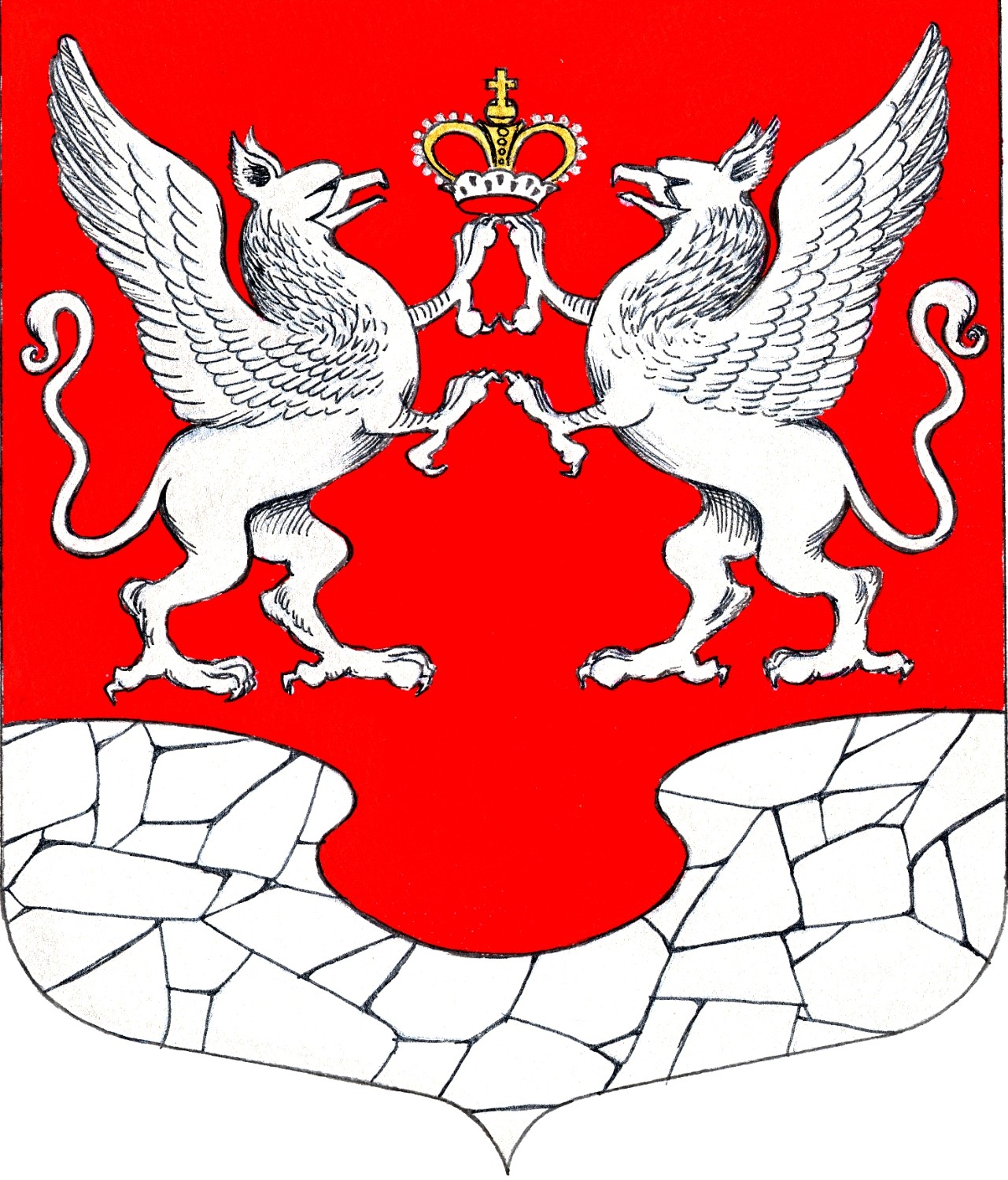       15 марта2021 года№ 04Об утверждении Плана работы Совета депутатов муниципального образования Елизаветинское сельское поселение Гатчинского муниципального района Ленинградской области на 2021 год№п/пНаименование мероприятия,повестка дня заседанияДата и местопроведенияОтветственные1.Заседание Совета депутатовОб отмене решения Совета депутатов муниципального образования Елизаветинское сельское поселение Гатчинского муниципального района Ленинградской области от 09.04.2020 г. №50 «Об утверждении стоимости и требований к качеству услуг по гарантированным перечням услуг по погребению»Об установлении ставок платы за пользование жилым помещением (платы за наем) для нанимателей жилых помещений по договорам социального найма, договорам найма жилых помещений государственного или муниципального жилищного фонда на территории Елизаветинского сельского поселения Гатчинского муниципального района Ленинградской области с 01 января 2021 года28.01.2021г.пос. Елизаветиноадминистрация Елизаветинского СПСектор по вопросам местного самоуправления2.Заседание Совета депутатов Об отчете главы муниципального образования Елизаветинское сельское поселение за 2020 год и перспективах развития поселения на 2021 год. Об отчете главы администрации Елизаветинского сельского поселения за 2020 год и перспективах развития поселения на 2021 год19.02.2021г.МКУК «Елизаветинский СКБК»п. Елизаветино,пл. Дружбы, д. 41Сектор по вопросам местного самоуправления3.Заседание Совета депутатовОб утверждении Порядка принятия в соответствии с гражданским законодательством Российской Федерации решения о сносе самовольной постройки, решения о сносе самовольной постройки или ее приведении в соответствие с предельными параметрами разрешенного строительства, реконструкции объектов капитального строительства, установленными правилами землепользования и застройки, документацией по планировке территории, или обязательными требованиями к параметрам объектов капитального строительства, установленными федеральными законами.Об установлении цен на доставку печного топлива для граждан, проживающих в домах, не имеющих центрального отопления муниципального образования Елизаветинского сельского поселения Гатчинского муниципального района Ленинградской области на 2021 год25.02.2021г.пос. Елизаветиноадминистрация Елизаветинского СПСектор по вопросам местного самоуправления4.Заседание Совета депутатов1.	О проекте отчета об исполнении бюджета Елизаветинского сельского поселения за 2020 год и назначении публичных слушаний.2.	О внесении изменений и дополнений в бюджет Елизаветинского сельского поселения на 2021 год.3. Об утверждении стоимости и требований к качеству услуг по гарантированным перечням услуг по погребению.	Об утверждении стоимости и требований к качеству услуг по гарантированным перечням услуг по погребению	Об утверждении стоимости и требований к качеству услуг по гарантированным перечням услуг по погребению25.03.2021г.пос. Елизаветиноадминистрация Елизаветинского СПСектор по вопросам местного самоуправления5.Заседание Совета депутатов1. Об исполнении бюджета муниципального образования Елизаветинское сельское поселение за 2020 год.29.04.2021г.пос. Елизаветиноадминистрация Елизаветинского СПСектор по вопросам местного самоуправления6.Заседание Совета депутатовОб исполнении бюджета муниципального образования Елизаветинское сельское поселение за первый квартал 2021 годаО внесении изменений и дополнений в бюджет муниципального образования Елизаветинское сельское поселение на 2021 год27.05.2021г.пос. Елизаветиноадминистрация Елизаветинского СПСектор по вопросам местного самоуправления7.Заседание Совета депутатов1. Об установлении размера платы за содержание жилого помещения для населения, проживающего на территории Елизаветинского сельского поселения, арендаторов и собственников нежилых помещений в многоквартирных домах с 01 июля 2021 года24.06.2021г.пос. Елизаветиноадминистрация Елизаветинского СПСектор по вопросам местного самоуправления8.Заседание Совета депутатовОб исполнении бюджета муниципального образования Елизаветинское сельское поселение за первое полугодие 2021 года.О внесении изменений и дополнений в бюджет муниципального образования Елизаветинское сельское поселение на 2021 год.30.09.2021г.пос. Елизаветиноадминистрация Елизаветинского СПСектор по вопросам местного самоуправления9.Заседание Совета депутатовОб исполнении бюджета муниципального образования Елизаветинское сельское поселение за 9 месяцев 2021 года О проекте бюджета муниципального образования Елизаветинское сельское поселение на 2022 год и назначении публичных слушаний28.10.2021г.пос. Елизаветиноадминистрация Елизаветинского СПСектор по вопросам местного самоуправления10. Заседание Совета депутатовОб утверждении бюджета муниципального образования Елизаветинское сельское поселение на 2022 годОб установлении земельного налога на территории муниципального образования Елизаветинское сельское поселение на 2022 годОб установление налога на имущество физических лиц на территории муниципального образования Елизаветинское сельское поселение на 2022 год25.11.2021г.пос. Елизаветиноадминистрация Елизаветинского СПСектор по вопросам местного самоуправления11.Заседание Совета депутатов О внесении изменений и дополнений в бюджет муниципального образования Елизаветинское сельское поселение на 2021 год О передаче полномочий Гатчинскому муниципальному району на 2022 годОб утверждении Плана работы Совета депутатов на 2022 год23.12.2021г.пос. Елизаветиноадминистрация Елизаветинского СПСектор по вопросам местного самоуправления12. Заседания постоянных комиссий Совета депутатовсогласно плану работы постоянных комиссийПредседатели постоянных комиссий,Сектор по вопросам местного самоуправленияОб установлении должностей муниципальной службы и должностей, не отнесенных к должностям муниципальной службы администрации муниципального образования Елизаветинского сельского поселения Гатчинского муниципального района Ленинградской областиНаименование должностеймуниципальной службы1. Категория «Руководители»1.1. Высшие должности муниципальной службыГлава администрации1.2. Главные должности муниципальной службыЗаместитель главы администрации1.3. Ведущие должности муниципальной службыНачальник отдела бюджетного учета и отчетности –главный бухгалтерНачальник отдела по земельным вопросам и имуществуНачальник отдела по вопросам местного самоуправления2. Категория «Специалисты»2.1. Старшие должности муниципальной службыГлавный специалист - юристГлавный специалист отдела по земельным вопросам и имуществуВедущий специалист отдела по вопросам местного самоуправленияВедущий специалист отдела бюджетного учета и отчетности2.2. Младшие должности муниципальной службыСпециалист 2-й категории отдела по вопросам местного самоуправленияНаименование должностей работников, не отнесенных к должностям муниципальной службыЭкономистСпециалист по закупкамНаименование должностейМуниципальной службыРазмер должностного оклада (руб.)Категория «Руководители»Высшие   должности муниципальной службыГлава администрации22332Главные должности муниципальной службыЗаместитель главы администрации поселения20097Ведущие должности муниципальной службыНачальник отдела бюджетного учета и отчетности12655Начальник отдела по земельным вопросам и имуществу12655Начальник отдела по вопросам местного самоуправления12655Категория «Специалисты»Категория «Специалисты»Старшие должности муниципальной службыГлавный специалист – юрист10161Главный специалист отдела по земельным вопросам и имущества10161Ведущий специалист отдела бюджетного учета и отчетности9677Ведущий специалист отдела по вопросам местного самоуправления9677Младшие должности муниципальной службыСпециалист 2 категории отдела по вопросам местного самоуправления8432Наименование должностейРазмер должностного оклада (руб.)Экономист8432Специалист по закупкам8432Наименование классного чинаРазмер месячной надбавки за классный чин (руб.)Муниципальный служащий Елизаветинского сельского поселения Гатчинского муниципального района 1 класса4040Муниципальный служащий Елизаветинского сельского поселения Гатчинского муниципального района 2 класса3840Муниципальный служащий Елизаветинского сельского поселения Гатчинского муниципального района 3 класса3730Муниципальный служащий Елизаветинского сельского поселения Гатчинского муниципального района 4 класса3540Муниципальный служащий Елизаветинского сельского поселения Гатчинского муниципального района 5 класса3340Муниципальный служащий Елизаветинского сельского поселения Гатчинского муниципального района 6класса3230Муниципальный служащий Елизаветинского сельского поселения Гатчинского муниципального района 7 класса3030Муниципальный служащий Елизаветинского сельского поселения Гатчинского муниципального района 8 класса2820Муниципальный служащий Елизаветинского сельского поселения Гатчинскогомуниципального района 9 класса2730Муниципальный служащий Елизаветинского сельского поселения Гатчинского муниципального района 10 класса2630Муниципальный служащий Елизаветинского сельского поселения Гатчинского муниципального района 11 класса2520Муниципальный служащий Елизаветинского сельского поселения Гатчинского муниципального района 12 класса2430Муниципальный служащий Елизаветинского сельского поселения Гатчинского муниципального района 13 класса2220Муниципальный служащий Елизаветинского сельского поселения Гатчинского муниципального района 14 класса2020Муниципальный служащий Елизаветинского сельского поселения Гатчинского муниципального района 15 класса1910НаименованиеуслугиКатегория умершего по федеральному закону 
от 12.01.1996 № 8-ФЗ«О погребении и похоронном деле»Категория умершего по федеральному закону 
от 12.01.1996 № 8-ФЗ«О погребении и похоронном деле»НаименованиеуслугиПункт 1 статьи 12:личность умершего установлена и отсутствует заказчик погребенияПункт 2 статьи 12:личность умершего не установленаОформление документов, необходимых для погребенияОформление государственного свидетельства о смертиОформление государственного свидетельства о смертиПредоставление и доставка гроба и других предметов, необходимых для погребенияПредоставление регистрационной таблички, простого деревянного гроба без обивки, простой ткани для облачения тела.Снятие гроба со стеллажа, вынос его из помещения предприятия и погрузка в автокатафалк. Доставка гроба до морга, снятие его с автокатафалка и внесение в помещение морга.Предоставление регистрационной таблички, простого деревянного гроба без обивки, простой ткани для облачения тела.Снятие гроба со стеллажа, вынос его из помещения предприятия и погрузка в автокатафалк. Доставка гроба до морга, снятие его с автокатафалка и внесение в помещение морга.Облачение телаОблачение телаОблачение телаПеревозка тела (останков) умершего на кладбищеВынос гроба с телом умершего из помещения морга, установка в автокатафалк и доставка до кладбища. Снятие гроба с телом умершего с автокатафалка и перенос его до места захоронения.Вынос гроба с телом умершего из помещения морга, установка в автокатафалк и доставка до кладбища. Снятие гроба с телом умершего с автокатафалка и перенос его до места захоронения.ПогребениеРытьё могилы экскаватором или вручную.Забивание крышки гроба и опускание гроба в могилу. Засыпка могилы и устройство надмогильного холма. Установка регистрационной таблички.Рытьё могилы экскаватором или вручную.Забивание крышки гроба и опускание гроба в могилу. Засыпка могилы и устройство надмогильного холма. Установка регистрационной таблички.№ п/пНаименование услугиСтоимость, руб.1.оформление документов, необходимых для погребения633,442.облачение тела1408,353.предоставление гроба401,504.перевозка умершего на кладбище (крематорий)1055,755.погребение2925,94Общая стоимость гарантированного перечня услуг по погребению:Общая стоимость гарантированного перечня услуг по погребению: 6424,98№п/пЗанимаемая должностьФИО№п/пЗанимаемая должностьФИО1Глава администрации – Председатель КЧСЗубрилин Виталий Владимирович2Заместитель главы администрацииСмирнова Олеся Тайыровна2Начальник отдела по земельным вопросам и имуществуВеликанова Надежда Николаевна3Ведущий специалист по благоустройству и безопасностиЧаснык Валерия Николаевна4Ведущий специалист по имуществуПапилова Светлана Юрьевна5Инспектор ВУСФедорова Елена ВасильевнаОб утверждении требований к разработке планов по предупреждению и ликвидации разливов нефти и нефтепродуктов с учетом особенностей территории муниципального образования Елизаветинское сельское поселение Гатчинского муниципального района Ленинградской области